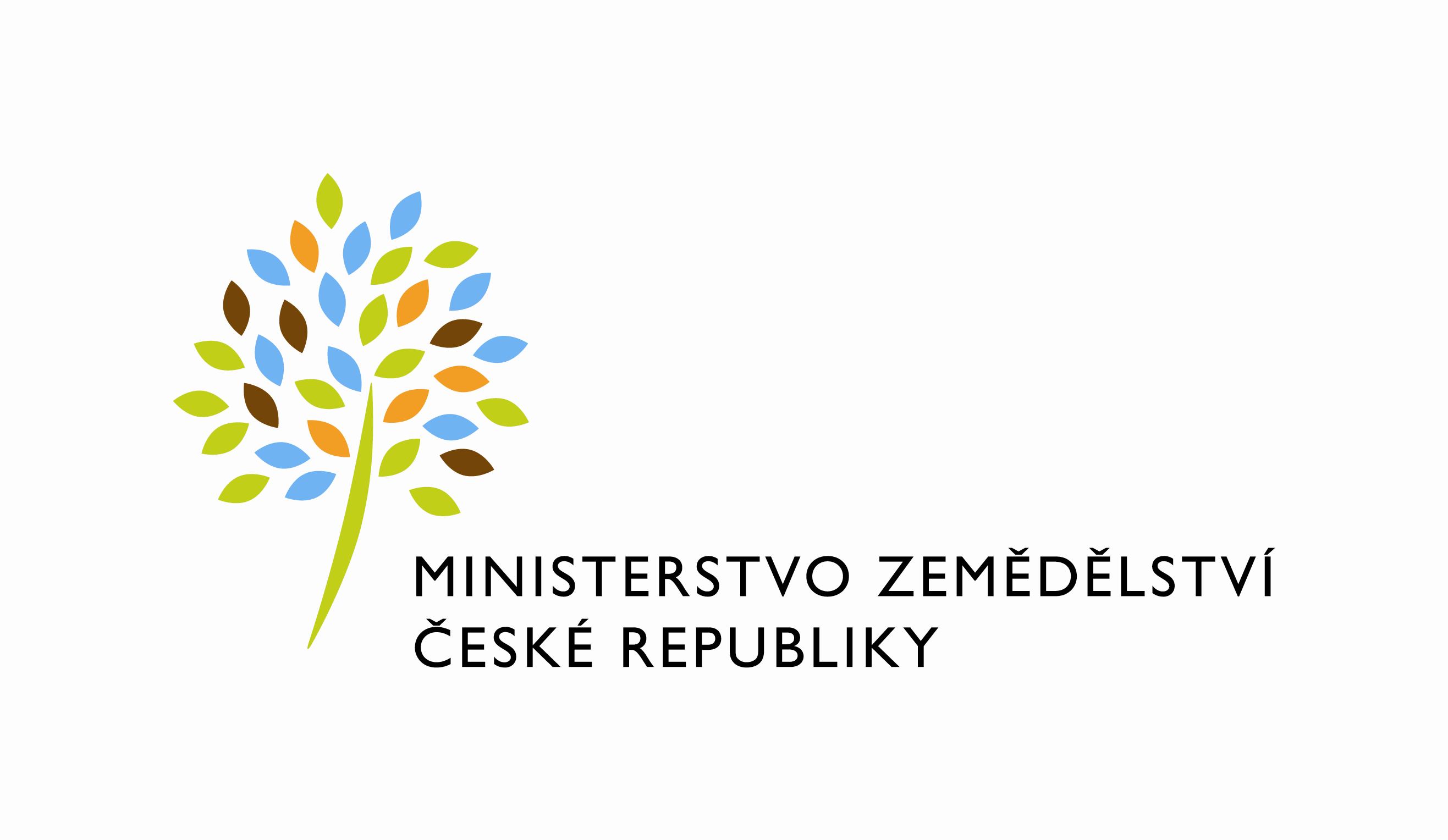                                                                                                    Litoměřice, 10.12.2010                                                                                                   Č.j.: 606/2010Z á p i sz  4. jednání Tematické pracovní skupinyuspořádané v rámci Celostátní sítě pro venkov, 9.12.2010, od 9:00 hodin, Masarykova 19/275, 403 40 Ústí nad LabemPřítomní: Dle prezenční listiny, která je přílohou č. 1 tohoto zápisu.Čas konání: od 9.00 hodin do 12.00 hodin.Přizvaní a hosté: Na jednání byli pozvaní navrhovatelé problematik a odborníci, kteří se zabývají půdou. Řádný program:Úvod: proslov ředitele KAZV Ústecký kraj Mgr. Jaroslava HejnyDiskuseZávěrad 1) Úvod jednáníŘeditel KAZV Ústecký kraj, pan Mgr. Jaroslav Hejna, zahájil a vedl celé jednání.Rekapituloval rok činnosti naší TPS:„V letošním roce byla dne 12.1. schválena Koordinačním výborem CSV na MZe  naše tematická pracovní skupina s názvem Vliv činnosti člověka na krajinu českého venkova s důrazem na vodní režim a zadržování vody v krajině.KAZV Ústecký kraj na okresních a krajských zasedáních zaznamenala problémy účastníků, tak se rozhodla dle metodiky Akčního plánu TPS s daným problémem založit a problémy řešit. V roce 2009 zasáhlo Českou republiku sucho, takže naše zasedání, která se konala ve dnech 26.2.2010, další 26.3.2010 jsme řešili sucho. Ale již na dalším setkání – 1.6.2010 v roce 2010 už jsme mohli řešit  na základě meteorologických situací mokro. Naše TPS naštěstí svým názvem umožnila se suchem a následně nepředpokladatelným mokrem zabývat. 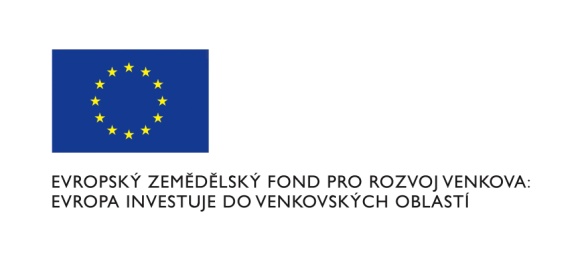 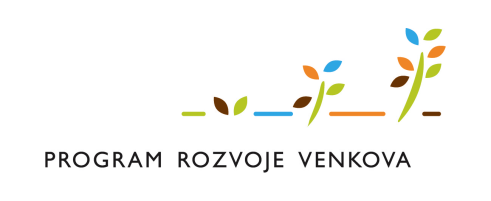 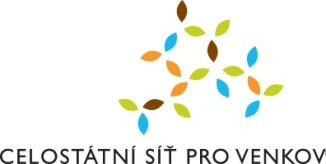 - 2 -Naše TPS se skládá z navrhovatelů a přizvali jsme jako členy TPS mnoho odborníků. V průběhu jednání jsme si uvědomili, že navržená témata jsou velmi rozsáhlá. Řešili jsme- sucho a mokro- údržbu krajnic a příkopů-  údržbu zeleně kolem silnic- údržbu kolem rigolů a vodních toků, melioračních struh a ochranu pásem kolem toků.Na jednáních bylo vidět, jak by bylo možné každou otázku řešit podrobně, kolik vznikalo v rámci našich schůzek nových podnětů k těmto tématům a že bychom mohli každý podnět řešit samostatně jako velmi důležité téma. Prostě jsme si uvědomili, že jsme si na sebe vzali „velké sousto“. Proto jsme se po 3. setkání zamysleli nad dalším postupem TPS a rozhodli jsme se, že naši pozornost věnujeme tedy tomu nejdůležitějšímu - tomu, co trápí většinu zemědělců, a to je zadržování vody v krajině.Leží před Vámi zpracovaná studie Výzkumným ústavem meliorací a ochrany půdy Zbraslav. Jejím cílem je poskytnout komplexní informace o dané problematice v kontextu Ústeckého kraje a to zejména hospodařícím zemědělcům, správním orgánům a těm, kteří přímo nebo nepřímo přicházejí do kontaktu s půdou a vodou v krajině. Forma studie byla zvolena formou odpovědí na položené otázky.   Studie naznačuje rizika týkající se hlavně hospodaření na půdě, která vznikají aktivitou člověka.Je nutné studii přečíst, tam zjistíme, proč daný problém vzniká. Každého může zaujmout jiná zodpovězená otázka ze studie. Na příští schůzce si je řekneme a vybraná témata pak necháme rozpracovat do podrobnější formy, a to analýzy. Z analýzy, která bude odborná a podrobná, zjistíme proč se daný problém děje a dozvíme se příčiny jejich vzniku. Studie je tedy podkladem pro podrobnou analýzu, kterou ale zadáme na základě společné dohody, co je třeba prioritně řešit ve vztahu k půdě.   Letošní rok byl sice pro TPS zásadní, ale dovoluji si říci, že ten příští rozhodně bude důležitější. Dobereme se nějakého konkrétního závěru, který bude velkým pomocníkem při ochraně půdy, vody a krajiny, a to nejen v Ústeckém kraji.“ad 2) DiskuseVypracovaná analýza by mohla být vodítkem pro starosty obcí ve věci změny územních plánů. Všichni vnímáme, že dochází poslední dobou k aktuálním klimatickým jevům nesoucím s sebou sucho nebo povodně. Je třeba mít na paměti, že vývoj půdy trvá stovky let, ale její destrukce je rychlý a nenávratný proces. Při zástavbě půdy jde o proces nenávratný, navíc dochází k záborům půdy velmi úrodné.V ČR je až polovina půd ohrožena erozí a asi 40% je utuženo, nedochází pak k infiltraci a retenci vody. Je-li zanedbána jedna vlastnost u půdy, pak řetězovou reakcí dojde k dalším negativním jevům.V rámci Evropy jsme výjimkou ČR je charakterizována tím, že asi 90% půdy je v nájmu. Vlastníci tedy půdu pronajmou, nemají k ní leckdy vztah, nezajímají se o udržení stavu, popř. zlepšování struktury půdy. Hospodařící subjekty ne vždy dbají protierozních opatření, půda se pak smývá, odplavuje. Také je v ČR vysoký podíl pozemků bez konkrétního vlastníka. 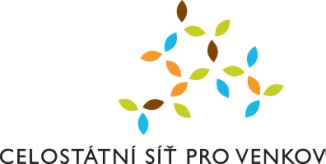 - 3 –Hospodařící zemědělci na půdě musí dodržovat GAEC, podmínky dobrého zemědělského a environmentálního stavu. Od 90. let klesají rapidně stavy hospodářských zvířat.Zábory půdy – zvážit trvalé zábory pro nákupní centra atd. Např. v Německu zjistili, že  pokud by tímto tempem pokračovali i nadále, za 300 let by měli takto zastavěnou veškerou půdu. V rámci EU se řeší podrobně ochrana ovzduší a vody, ale ochrana půdy se řeší jen okrajově, neboť je prokázáno, že zábor půdy vede k rozvoji hospodářství dané země.  Třídy ochrany půdy vycházejí z BPEJ. Hodnotit půdu lze tedy podle BPEJ, ale mělo by se i dle produkčních a mimoprodukčních funkcí půdy. Bylo by dobré, kdyby třídy ochrany půdy byly součástí zákona nebo i vyhlášky. Je nutné podporovat komplexní pozemkové úpravy, ale je třeba dotáhnout jejich realizace společných zařízení.Územní plány – obce by uvítaly seznam odborníků, kteří by kvalitně zpracovali územní plány a poradili s problémy (zejména v malých obcích), které mohou nastat až při realizaci, a tím se vyhnout několikanásobným změnám územních plánů.  ad 3) Závěr:Předložená studie je určena hospodařícím  zemědělcům, vlastníkům půdy, obcím a dalším subjektům, které mají vztah k půdě a krajině. Ve studii mohou čerpat informace jak státní orgány, tak i další subjekty hospodařící na půdě, či s ní pracují. Zpracovatelé díla poskytli objednateli oprávnění ke všem v úvahu přicházejícím způsobům užití díla. Studie byla zúčastněným fyzicky předána v podobě knihy s kroužkovou vazbou, ale dále bude zaslána také elektronicky, a je možné ji dále využívat.Na příští schůzce, která se uskuteční v roce 2011, si každý člen TPS připraví náměty na řešení otázky, která mu v rámci studie přijde důležitá, a po vzájemné dohodě pak budeme konkrétní problém řešit podrobněji.Zpracovala: Ing. Ivana MrázováPřílohy: Prezenční listinaSchválil: Mgr. Jaroslav Hejna, ředitel KAZV Ústecký kraj 